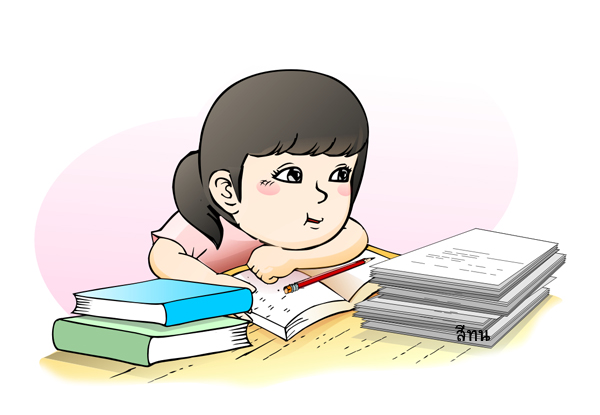 บันทึกการปฏิบัติงานห้องเรียนสีขาว
ภาคเรียนที่ ...... ปีการศึกษา ...................
วันที่ ........... เดือน ......................................... พ.ศ. ................................ชั้นมัธยมศึกษา ปีที่ .............../................บันทึกฝ่ายการเรียนบันทึกฝ่ายการงานบันทึกฝ่ายสารวัตรนักเรียนบันทึกฝ่ายกิจกรรมลงชื่อ...............................
(.......................................)
รองฯฝ่ายการเรียนลงชื่อ...............................
(.......................................)
รองฯฝ่ายการงานลงชื่อ...............................
(.......................................)
รองฯฝ่ายสารวัตรนักเรียนลงชื่อ...............................
(.......................................)
รองฯฝ่ายกิจกรรม